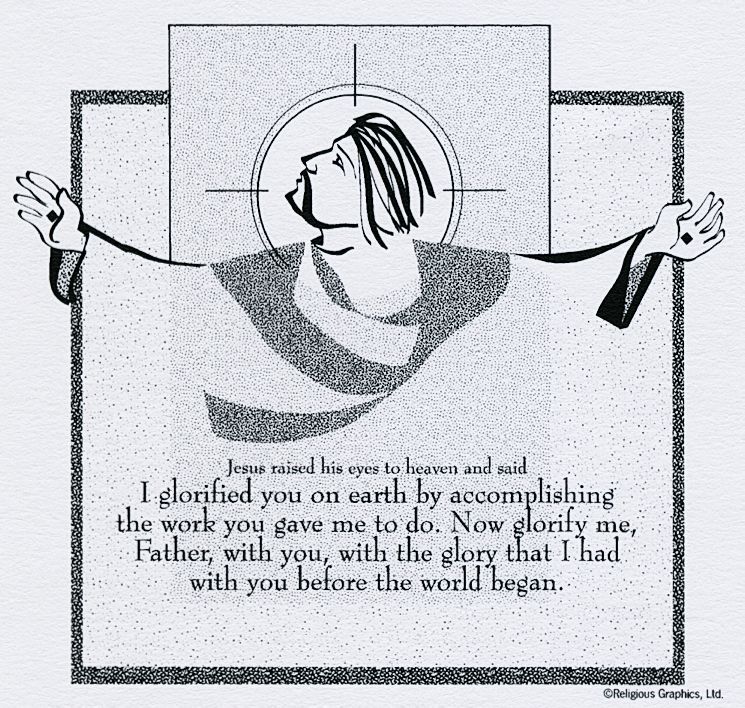 		ST. R CH   St. Rose, IIlinois                          	Fr. Edward F. Schaefer                               18010 St. Rose Road                                   526-4118 Rectory                          SUNDAY MASS 10:00AM                     SAT. VIGIL MASS   4:00PM                 	WEEKDAY MASS  7:45AM    RECONCILIATION     Saturday:  3:15 – 3:45PM          WEBPAGE:  www.strosechurchil.com                                                        EMAIL:   belpsros@outlook.com   FACEBOOK:  St. Rose Catholic Church – St. Rose, ILMASS WILL BE LIVE STREAMED ON OUR FACEBOOK PAGE SATURDAYS AT 4PM              	                                                   SUNDAY COLLECTIONS:                                                                                                                   Weekly Envelopes:	$4,267.00      Catholic Communications Fund: $60.00                                   Capital Improvement Fund:	$   520.00                                                                                                                               Sister Parish:	$     92.00                              INTENTIONS:                                                               	                      	MASSMon  7:45AM	St. Rita of Cascia									No MassTue   7:45AM  Easter Weekday									No Mass        Wed  7:45AM  Easter Weekday					No Mass       Thu   7:45AM  Easter Weekday					No Nass        Fri     7:45AM St. Philip						No Mass        Sat   4:00PM  Vigil Pentecost					JoAnn Vonder Haar                                           “ 			Catholic Extension Donor Intention	                             “						Jeanette Rehkemper       Sun 10:00AM  Pentecost					For the Parish        SERVERS: Sat    4PM Rylan Segert, Landon Tebbe, Alaina Schrage, Kayden Barriger                         Sun 10AM  Caitlyn & Lauryn Vonder Haar, Noah Schuette, Bella Thole         READERS: Sat 4PM Mary Lou Voss           Sun 10AM Myrt Rollins       EUCHARISTIC MINISTERS: Sat 4PM John Hustedde         Sun 10AM Cora Meyer      OFFERTORY:    Sat   4PM Vonder Haar Family & Rehkemper Family                              Sun  10AM  Pete Jansen, Michael Detmer, Carl Gall                                 VOCATION CUP:  The next person to receive the Vocation Cup is Pat Vonder Haar.                          THANK YOU:       The Mater Dei Late-Night Prom Festivities Organization would like to thank you for your generous       donation.                     HAVE YOU REMEMBERED ST. ROSE PARISH IN YOUR ESTATE PLANNING?ST. ROSE SCHOOL:  Graduation Monday, May 22nd at 7PM.  Last day of school is Tuesday, May 23rd.CENTRAL HIGH SCHOOL: Graduation is Thursday, May 25, 2023MATER DEI: Graduation is Friday, May 26th 2023CONGRATULATIONS:To Bella Thole, Addison Hilmes and Kayden Barriger who received scholarships to Mater Dei.PARISH SCHOOL OF RELIGION:PSR will be needing 3 new Religion Teachers (3rd grade, 5th grade and 6th grade) for the upcoming school year. If interested give Marilyn Bruggemann call 618-210-1258.HAPPY ANNIVERSARY: May 22 Leonard & Ruth Holtgrave ’71	May 22 Matthew & Judith Woltering ‘65May 23 Larry & Barbara Harrison ’81	May 23 Scott & Amber Poelker ’09	May 23 Jerod & Brittany Sussen ’15 	May 28 Galynn & Christine Gertsch ’94May 28 Neil & Laura Lohman ‘16HAPPY BIRTHDAY:May 22 Peggy Schrage	      May 24 Trent Sidwell 19	May 26 Courtney TholeMay22 Judy Tebbe		      May 24 Marilyn Tebbe	May 26 Jordan TimmermannMay 23 Charles Wesselmann    May 24 Dane Thole	May 26 Cheryl TimmermannMay 24 Michael Henrichs	     May 25 Jax Fuhler 6	May 26 Tina VossMay 24 David Huelsmann	     May 25 Nicole Harrison	May 28 Lexi Butler 8May 24 Brandi Jansen	             May 25 Alison Schumacher	May 28 Cody GrapperhausMay 24 Jason Rakers	             May 26 Jordon Buehne	May 28 John Hustedde	 	VOCATIONS: “There was never a dull moment growing up with seven siblings.  Little did I know that this experience would prepare me well for Benedictine life, a life of stability in community lived in the enclosure of the monastery.  Would I have become a monk if my grandmother had not prayed that one of her grandsons would become a priest; if my dad had not told me, “”It doesn’t hurt to give God the first option””; Nothing is more beautiful than encountering Christ.  I didn’t lose my family when I entered the monastery; I joined a family much larger than 10.  I belong to God’s family.”  Fr. Caesarius Marple, OSB; Westminster Abbey, Mission, British ColumbiaNOTE FROM BISHOP MCGOVERN:Dear Friends in Christ,I am inviting the faithful in our area to gather for Mass on the Feast of the Visitation of the BlessedVirgin Mary, May 31, at 6PM at St. Clare Church in O’Fallon.  The Visitation celebrates the meetingof the Blessed Mother with her cousin St. Elizabeth as recorded in the Gospel of Luke (1:39-56).  This beautiful encounter of two women, each expecting a child, moves us to marvel with them at the gracious goodness of God who is the Author of all life. In this time when the sanctity of human life isoften disregarded, it is important for us to pray together for an increase in respect for human life at allof its stages, with all of its vulnerabilities.  Relying on the power of God, we affirm that every humanlife should be cherished and respected from conception until natural death; hospitals and healthcareAgencies should remain committed to preserving life, not ending it, and that the consciences ofHealthcare workers should be respected and protected so that they are never coerced into actions thatviolate their spiritual core.  Please join with me at St. Clare on May 31 at 6PM.  May Jesus Christ, theBread of Life give us the strength we need to share the Gospel of Life with our families, friends andneighbors. INVITATION FROM BISHOP MCGOVERN:“With great joy, I announce that on Saturday, June 3, 2023, I will ordain 14 men of ourDiocese to the Order of Deacon (Permanent Diaconate), The Liturgy will take place at theCathedral of St. Peter at 10:00AM.  All are invited to attend.  Please pray for our candidatesas they prepare for ordination.